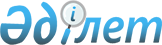 О назначении Кожамжарова К. П. председателем Агентства Республики Казахстан по делам государственной службы и противодействию коррупцииУказ Президента Республики Казахстан от 13 сентября 2016 года № 330      Назначить Кожамжарова Кайрата Пернешовича председателем Агентства Республики Казахстан по делам государственной службы и противодействию коррупции.       Президент

      Республики Казахстан                   Н. НАЗАРБАЕВ
					© 2012. РГП на ПХВ «Институт законодательства и правовой информации Республики Казахстан» Министерства юстиции Республики Казахстан
				